	15.01.201813 января 2018 года в 15 час. 00 мин на территории Чулымского сельсовета в здании сельского дома культуры состоялось общее собрание  жителей МО на котором граждане подтвердили свое желание участвовать в программе поддержки местных инициатив. Из  предложенных  направлений единогласно был избран проект: обустройство лицевых сторон кладбищ в п. Чулым, п. Чесноки, п. Куртак, п. Курганы, п. Березовый, п. Дивный. Жителями была избрана инициативная группа, которая будет со стороны населения  участвовать в реализации проекта на всех его стадиях, также общим голосованием была определена сумма взноса с жителя для софинансирования проекта. ПОЖЕЛАЕМ ВСЕМ НАМ УДАЧИ!!!				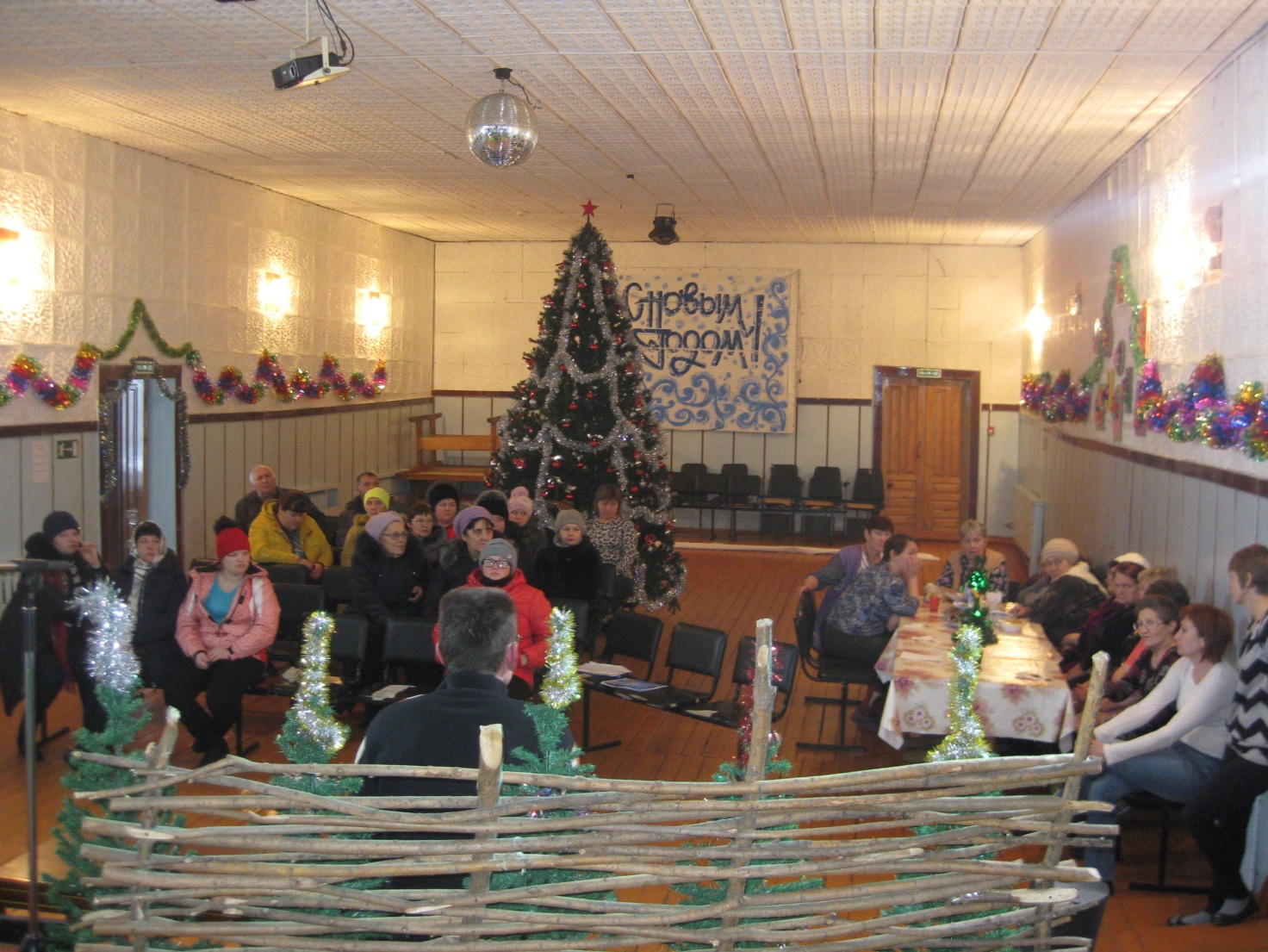 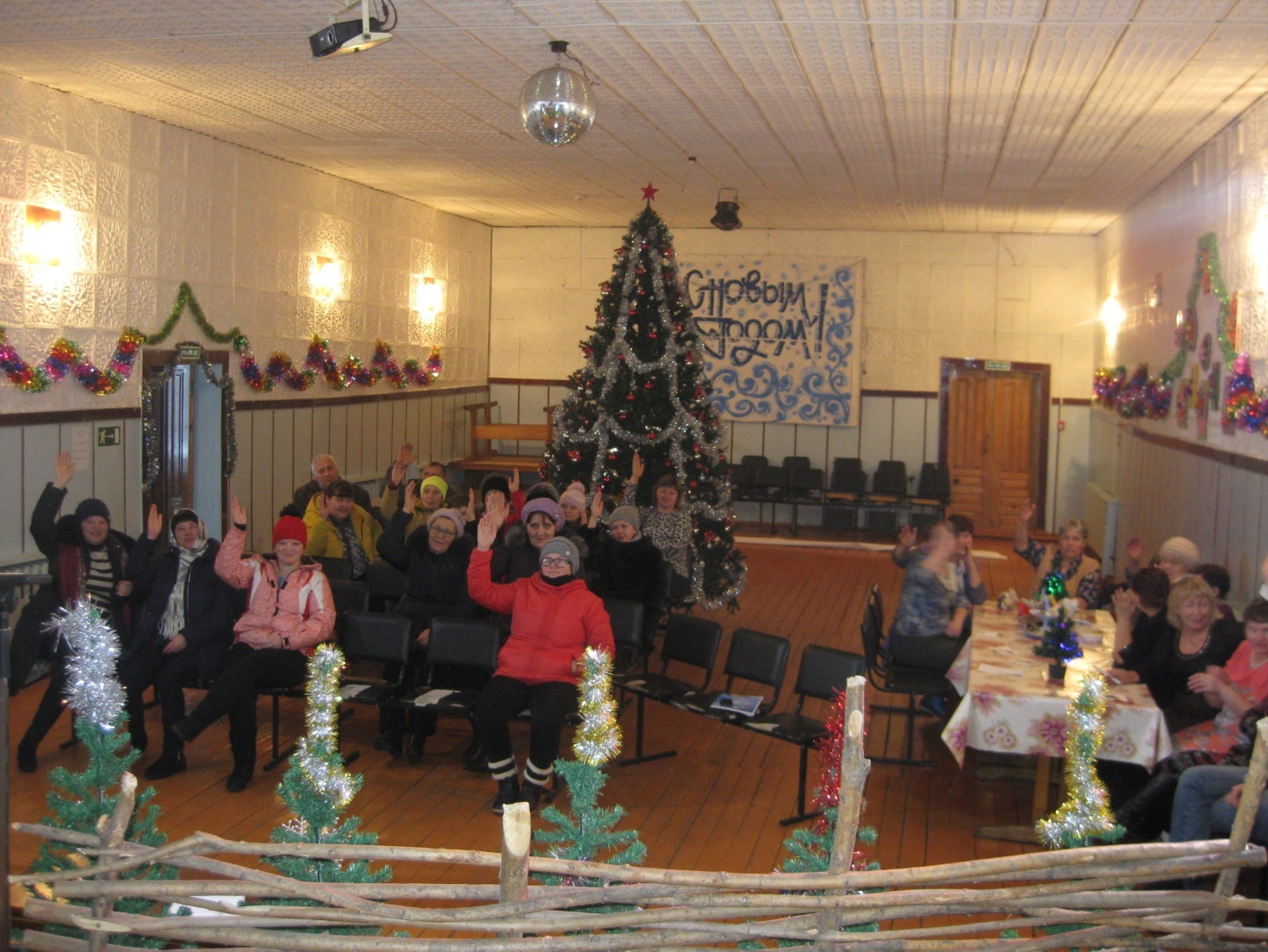 Периодическое печатное                    Учредители:                        Адрес:662441издание «Чулымский вестник»          Совет депутатов                 Красноярский край                                                               Чулымского сельсовета    Новосёловский Ответственный за выпуск                   Глава администрации        районЕ. А. Шешина                                       Чулымского сельсовета     п.Чулым                                                                                                            ул.Советская 30                                                                                                            тел.93-2-67Газета основана в 2008 году . Тираж до 25 экземпляров . Газета отпечатана в администрации ЧулымскогоПериодическое печатное издание органов местного самоуправленияЧулымский сельсовет